Государственное казенное общеобразовательное учреждение Свердловской области «Екатеринбургская школа – интернат № 13, реализующая адаптированные основные общеобразовательные программы»ул. Республиканская,  д. 1,  г. Екатеринбург,  620042тел./факс (343) 330-87-00,  internat126@mail.ru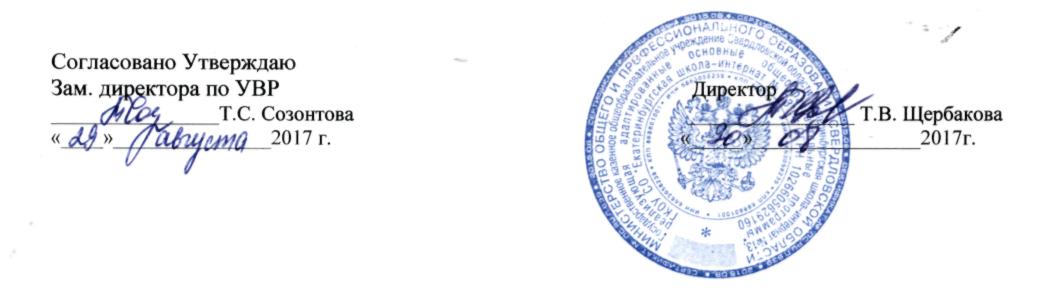 РАБОЧАЯ ПРОГРАММАПРЕДМЕТ:  Основы информационной культурыКлассы: 7Учитель: Градусова Галина Георгиевна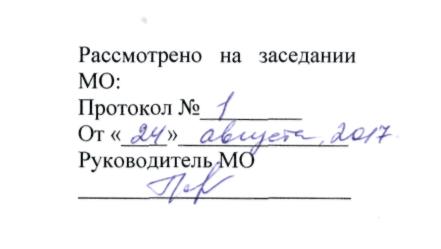 Екатеринбург2017-2018Пояснительная записка   Предлагаемая программа обучения информатики, построенная на основе допущенной к использованию в 2008/2009 году программы «Информатика» под редакцией профессора Макаровой Н.В. , полностью отражает обязательный минимум содержания образования по информатике, рекомендуемый Министерством образования Российской Федерации, и определяется потребностями и задачами информационного общества.Одним из приоритетных направлений регионализации образования в Свердловской области является информатизация, предполагающая формирование еще в школьные годы культуры информационной деятельности личности, которая позволит ей осваивать необходимый и достаточный объем  информации, применять  информационные  технологии, активно пользоваться развивающимися информационными услугами и ресурсами.Содержание обучения, представленное в данной программе, разработано на основе «Обязательного минимума содержания по информатике», утвержденного  МО  РФ. Основной целью программы является формирование информационно-методологической культуры, необходимой для профессиональной и общественной деятельности  в информационном обществе.Компетенции в области культуры информационной деятельности развиваются у учащихся постепенно, проходя следующие уровни: - уровень исполнительской компетенции (умение точно и правильно создать информационный продукт или произвести над ним заданную операцию по стандартной  схеме, образцу), -  уровень технологической компетенции (умение спланировать, придумать схему создания информационного продукта или нетиповых операций над ним).Достижение сформулированной цели предусматривает решение ряда образовательных задач, к  таковым относятся:овладение учащимися  представлениями  об информации  как одном из основополагающих понятий, лежащем в фундаменте  современной картины мира,развитие алгоритмического мышления,подготовка школьников к широкому практическому использованию информационных технологий в различных  сферах жизни и деятельности, овладение основными средствами компьютерных технологий,формирование у учащихся знаний, необходимых для взаимодействия человека и общества средствами новых информационных технологий,пополнять словарный запас учащихся за счет введения новых понятий, вводить их в разговорную речь. Развивать диалогическую и монологическую речь.Учащиеся должны знать (понимать): виды информационных процессов, примеры источников и приемников информации; единицы измерения количества и скорости информации, принцип цифрового  представления информации; основные свойства алгоритма,  типы алгоритмических  конструкций;  следование, ветвление, цикл,  Уметь:оперировать информационными объектами, используя графический интерфейс;создавать информационные объекты;искать информацию в базах данных, компьютерных сетях, некомпьютерных источниках информации;пользоваться персональным компьютером и его периферийным оборудованием (принтер, сканер и т.д.).Результаты выполнения программы_______________________________________________________________________________________________________________________________________________________________________________________________________________________________________________________________________________________________________________________________________________________________________________________________________________________________________________________________________________________________________________________________________________________________________________________________________________________________________________________________________________________________________________________________________________________Государственное казенное общеобразовательное учреждение Свердловской области «Екатеринбургская школа – интернат № 13, реализующая адаптированные основные общеобразовательные программы»ул. Республиканская,  д. 1,  г. Екатеринбург,  620042тел./факс (343) 330-87-00,  internat126@mail.ruРАБОЧАЯ ПРОГРАММАПРЕДМЕТ:  ИНФОРМАТИКАКлассы: 9,10Учитель: Градусова Галина ГеоргиевнаЕкатеринбург2017-2018Пояснительная записка 9Предлагаемая программа обучения информатики, построенная на основе допущенной к использованию в 2008/2009 году программы «Информатика» под редакцией профессора Макаровой Н.В. , полностью отражает обязательный минимум содержания образования по информатике, рекомендуемый Министерством образования Российской Федерации, и определяется потребностями и задачами информационного общества.У учащихся  9-ых  классов информатика идет 1 час в неделю, что очень сказывается  на знаниях учащихся.На этом этапе обучения идет работа  с системной средой Windows (текстовый  процессор, табличный процессор, управление базой данных).Информатика – наука о закономерностях  протекания информационных процессов в системах различной природы, о методах, средствах и технологиях автоматизации информационных процессов. Она способствует формированию современного научного мировоззрения, развитию интеллектуальных способностей и познавательных интересов  школьников, освоение, базирующихся на этой науке, информационных  технологий необходимых школьникам, как в самом образовательном процессе,  так и  в их повседневной  и будущей  жизни.Теоретическая  часть курса строится на основе раскрытия содержания информационной технологии решать задачи, через  обобщающие понятия: информационный процесс, информационная модель и информационные основы управления. Практическая часть направлена на освоение  школьниками навыков  использования средств информационных технологий  для формирования  функциональной грамотности, социализации, последующей деятельности учеников, повышения эффективности освоения других учебных предметов. Курс нацелен на формирование умений фиксировать информацию об окружающем мире, искать, анализировать, отбирать  информацию, критически оценивать информацию, передавать информацию, проектировать объекты и процессы, планировать свои действия, создавать, реализовывать и корректировать планы. ЦЕЛИ:  освоение знаний, составляющих основу научных  представлений  об информации,  информационных процессах, системах, технологиях   и моделях; овладение умениями  работать с различными видами информации с помощью компьютеров и других средств информационных и  коммуникационных технологий;  развитие познавательных  интересов, интеллектуальных и творческих способностей средствами ИКТ;  воспитание ответственного отношения к информации с учетом правовых и этических аспектов ее распространения, избирательного отношения к полученной информации;  выработка  навыков применения средств ИКТ в повседневной жизни при выполнении индивидуальных и коллективных проектов, в учебной деятельности, дальнейшем освоении профессий.Коррекционная задача: пополнять словарный запас учащихся за счет введения новых понятий, вводить их в разговорную речь. Развивать диалогическую и монологическую речь.Программно-методическое обеспечение: Программа по информатике 5 -11 класс Н.В. МакароваУчебник: Н.В. Макарова Информатика 7 – 9 класс (учебник и практикум по информационным технологиям)Знания, умения, навыкиЗнать: (понимать)виды информационных процессов, примеры источников и приемников информации;единицы измерения количества и скорости передачи информации, принцип дискретного (цифрового) представления информации;основные свойства алгоритма, типы алгоритмических конструкций: следование, ветвление, цикл;программный принцип работы компьютера;назначение и функции используемых информационных  и коммуникационных технологий.Уметь: выполнять базовые операции над объектами, цепочками символов, числами, списками,  проверять свойства этих объектов, выполнять и строить простые алгоритмы;оперировать информационными объектами, используя графический интерфейс;создавать информационные объекты;искать информацию в базах данных, компьютерных сетях, некомпьютерных источниках информации;пользоваться персональным компьютером  и его  периферийным оборудованием (принтер, сканер и т.д.)Пояснительная записка  10 классПредлагаемая программа обучения информатики, построенная на основе допущенной к использованию в 2008/2009 году программы «Информатика» под редакцией профессора Макаровой Н.В. , полностью отражает обязательный минимум содержания образования по информатике, рекомендуемый Министерством образования Российской Федерации, и определяется потребностями и задачами информационного общества.В этом учебном году учащиеся изучают: систему объектов (отношение, связь, классификация), моделирование в среде графического редактора, текстового процессора в электронных таблицах, в базах данных, коммуникации в глобальной сети «интернет»Теоретическая  часть курса строится на основе раскрытия содержания информационной технологии решать задачи, через  обобщающие понятия: информационный процесс, информационная модель и информационные основы управления. Практическая часть направлена на освоение  школьниками навыков  использования средств информационных технологий  для формирования  функциональной грамотности, социализации, последующей деятельности учеников, повышения эффективности освоения других учебных предметов. Курс нацелен на формирование умений фиксировать информацию об окружающем мире, искать, анализировать, отбирать  информацию, критически оценивать информацию, передавать информацию, проектировать объекты и процессы, планировать свои действия, создавать, реализовывать и корректировать планы. Коррекционные задачи: пополнять словарный запас учащихся за счет введения новых понятий, вводить их в разговорную речь. Развивать диалогическую и монологическую речь.Учебно-воспитательные задачи: обеспечение прочного и сознательного овладения учащимися знаниями по изучаемым темам. Использование, полученных знаний,  при работе на компьютере.Учащиеся должны знать (понимать): виды информационных процессов, примеры источников и приемников информации; единицы измерения количества и скорости информации, принцип цифрового  представления информации; основные свойства алгоритма,  типы алгоритмических  конструкций;  следование, ветвление, цикл,  программный принцип работы компьютера;  назначение и функции используемых информационных  и коммуникационных технологий.  Уметь:выполнять базовые операции над объектами, цепочками символов., числами, списками, проверять свойства этих объектов, выполнять и строить простые алгоритмы;оперировать информационными объектами, используя графический интерфейс;создавать информационные объекты;искать информацию в базах данных, компьютерных сетях, некомпьютерных источниках информации;пользоваться персональным компьютером и его периферийным оборудованием (принтер, сканер и т.д.).Результаты выполнения программы_______________________________________________________________________________________________________________________________________________________________________________________________________________________________________________________________________________________________________________________________________________________________________________________________________________________________________________________________________________________________________________________________________________________________________________________________________________________________________________________________________________________________________________________________________________________№ п/пСрокиНазвание темыКол-вочасовВиды учебных занятийпримечание1.5.09Правила поведения в кабинете информатики17 класс212.09Информация и информационные процессы1319.09Единство информационных процессов в природе, технике и обществе1426.09Измерение количества информации153.10Операционная система Windows25617.10Основные объекты1Практическая работа № 1724.10Операции с мышью1Практическая работа № 2831.10Открытие объектов. Запуск программ.1Практическая работа № 3914.1128.115.1212.12Стандартное приложение «Графический редактор»9Практическая работа № 5Практическая работа № 6Практическая работа № 7Практическая работа № 8Практическая работа № 9 1026.12Самостоятельная работа1Задание стр 10111Стандартное приложение «блокнот»1Практическая работа № 10,111219.12Стандартное приложение «Калькулятор»2Задание стр  113-114139.01Стандартное приложение «Звукозапись»1Практическая работа №1214Обработка текстовой информации91516.01Текстовый редактор «Word»11623.01Правила ввода простого текста1Практическая работа № 31730.016.0213.0227.026.0313.0320.03Редактирование введенного текста3Практическая работа №4Задание стр. 1551827.033.0417.0424.048.0515.05Вставка в текст таблиц6Практическая работа № 5Задание стр. 1791923.05Самостоятельная работа120Резерв4№ п/пСроки9а     9вСроки9а     9вСроки9а     9вНазвание темыКол-вочасовВиды учебных занятийпримечание1.8.09 8.09 6.09Правила поведения в кабинете информатики19 класс215.0915.0913.09Представления об объектах окружающего мира1отв. на вопр. в тетради322.0922.0920.09Информационная модель объекта1повторить по тетради429.0929.09Системная среда Windows4выучить правила06.1006.1027.09Назначение системной среды20.1020.104.10Представление о файле1Параметры файла и действия над нимиЗад.1.1 – 1.320.1020.104.10Представление о папке1Параметры папки и действия над папкойЗад. 1.4 – 1.627.1027.1018.10Программа проводник1Запуск приложения (программ)Зад 1.10Общая характеристика прикладной среды1Работа в среде Windows, как в многозадачной средеЗад 1.11 – 1.135Прикладная среда тестового процессора603.1103.1125.10Общая характеристика тестового процессора1Раздел 3 с 71-8210.1110.111.11Создание и редактирование текстового документа1Зад. 3.1 – 3.1017.1117.118.1115.11Создание и редактирование текстового документа1Оформление текста в виде таблицы  и печать документаЗад. 3.11 – 3.141.121.1229.11Форматирование текста18.128.126.12Форматирование текста1622.1222.1220.12Прикладная среда табличного процессора827.1227.12Общая характеристика табличного процессора112.0110.0110.01Создание и редактирование табличного документа 119.0117.0117.01Создание и редактирование табличного документа1Представление данных в виде диаграммЗад. 4.1026.0131.0131.01Форматирование табличного документа19.027.027.02Форматирование табличного документа1716.0214.0214.02Резерв 38Система управления базой данных82.0328.0228.02Общая характеристика системы управления базой данных16.037.037.03Создание структуры базы данных123.0314.0314.03И заполнение ее данными130.0321.0321.03Создание формы базы данных16.0428.0328.03Создание формы базы данных120.044.044.04резерв327.0418.0418.04Представление о микропроцессоре14.25.0425.04Устройства памяти111.0518.0516.0523.0516.0523.05Кодирование информации в компьютере2925.05резерв1№ п/пСрокиНазвание темыКол-вочасовВиды учебных занятийпримечание1.4.09Правила поведения в кабинете информатики110 класс211.09Информационные основы процессоров управления1318.09Информационная модель объекта14Представление о системе объектов4525.09Основы классификации (объектов)62.10табл. Exel 716.10составление формул823.10решение задач930.10Классификация моделей11013.11Основные этапы моделирования111Моделирование в среде графического редактора51227.111)модель своей комнаты134.122)модель пришкольного участка1411.123)модель выпускного костюма1518.124) модель кабинета биологии1625.125)модель эмблемы школы1715.01Моделирование в среде тестового процессора31829.01Словесные моделиСтруктурные модели195.02Моделирование составных документовАлгоритмические модели2012.02Моделирование в электронных таблицах626.02Расчет геометрических параметров объектаС 545.03,12.03Моделирование ситуации2Обои и комнатаС 6119.03, 26.03Решение физических задач2102.04Информационные модели в базах данных216.04Стандартные и информационные объекты23.04Информационная модель «Учащиеся»117.05Коммуникации в глобальной сети интернет514.05Нахождение информации221.05Электронное письмо1Электронные письма112Аппаратное обеспечение работы компьютерных сетей113Логические основы построения компьютера114История развития компьютерной техники115Классификация компьютеров по функциональным возможностям116резерв2